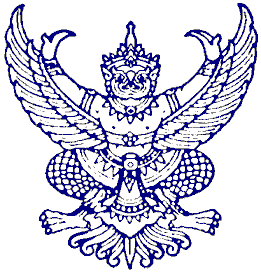 ประกาศคณะกรรมการกลางพนักงานเทศบาลเรื่อง  มาตรฐานทั่วไปเกี่ยวกับโครงสร้างส่วนราชการและระดับตำแหน่งของเทศบาล (ฉบับที่ 3) พ.ศ. 2564			โดยที่เป็นการสมควรแก้ไขหลักเกณฑ์การกำหนดประเภทเทศบาลและการกำหนดระดับตำแหน่งผู้บริหารของเทศบาลให้เหมาะสมกับภารกิจตามอำนาจหน้าที่ของเทศบาล	อาศัยอำนาจตามความในมาตรา ๑๗ (9) ประกอบมาตรา ๒๔ วรรคเจ็ด แห่งพระราชบัญญัติระเบียบบริหารงานบุคคลส่วนท้องถิ่น พ.ศ. ๒๕๔๒ ประกอบกับข้อ 4 แห่งประกาศคณะกรรมการมาตรฐาน           การบริหารงานบุคคลส่วนท้องถิ่น เรื่อง กำหนดมาตรฐานกลางการบริหารงานบุคคลส่วนท้องถิ่น ลงวันที่                25 มิถุนายน พ.ศ. 2544 แก้ไขเพิ่มเติมถึง (ฉบับที่ 14) ลงวันที่ 26 สิงหาคม พ.ศ. 2563 และคณะกรรมการกลางพนักงานเทศบาล ในการประชุมครั้งที่ 10/2563 เมื่อวันที่ 24 ธันวาคม 2563 มีมติให้แก้ไขหลักเกณฑ์การกำหนดประเภทเทศบาลและการกำหนดระดับตำแหน่งผู้บริหารของเทศบาล ดังนี้	ข้อ 1 ประกาศนี้เรียกว่า ประกาศคณะกรรมการกลางพนักงานเทศบาล เรื่อง มาตรฐานทั่วไปเกี่ยวกับโครงสร้างส่วนราชการและระดับตำแหน่งของเทศบาล (ฉบับที่ 3) พ.ศ. 2564	ข้อ 2 ประกาศนี้ให้ใช้บังคับตั้งแต่วันถัดจากวันที่ได้ประกาศเป็นต้นไป	ข้อ 3 ให้ยกเลิกความในข้อ 11.5 ของประกาศคณะกรรมการกลางพนักงานเทศบาล                   เรื่อง มาตรฐานทั่วไปเกี่ยวกับโครงสร้างส่วนราชการและระดับตำแหน่งของเทศบาล (ฉบับที่ 2) พ.ศ. 2563     ลงวันที่ 14 กุมภาพันธ์ พ.ศ. 2563 และให้ใช้ความต่อไปนี้แทน	“11.5 งบเพื่อการพัฒนา หมายถึง เทศบาลตรารายจ่ายเพื่อการลงทุนตามระเบียบกระทรวงมหาดไทยว่าด้วยวิธีการงบประมาณขององค์กรปกครองส่วนท้องถิ่น งบประมาณเพื่อการพัฒนาด้านบุคลากร ด้านการพัฒนาคุณภาพชีวิต เด็ก สตรี ผู้สูงอายุ อาหารเสริมนม อาหารกลางวัน งบอุดหนุนเกี่ยวกับกิจการไฟฟ้า ประปา หรือ        ด้านการศึกษา หรืองบเพื่อการพัฒนาอื่นที่ ก.ท. เห็นชอบ โดยสำนักงาน ก.ท. แจ้งเป็นหนังสือ ในปีที่ผ่านมามีสัดส่วนไม่ต่ำกว่าร้อยละ 20 ของงบประมาณรายจ่ายประจำปีและฉบับเพิ่มเติม (ถ้ามี)”			     ประกาศ  ณ  วันที่  9  เมษายน พ.ศ. 2564                                                        พลเอก  อนุพงษ์  เผ่าจินดา                               (อนุพงษ์  เผ่าจินดา)                     รัฐมนตรีว่าการกระทรวงมหาดไทย                    ประธานกรรมการกลางพนักงานเทศบาลประกาศคณะกรรมการกลางพนักงานส่วนตำบลเรื่อง มาตรฐานทั่วไปเกี่ยวกับโครงสร้างส่วนราชการและระดับตำแหน่งขององค์การบริหารส่วนตำบล (ฉบับที่ 3) พ.ศ. 2564	โดยที่เป็นการสมควรแก้ไขหลักเกณฑ์การกำหนดประเภทองค์การบริหารส่วนตำบล                   และการกำหนดระดับตำแหน่งผู้บริหารขององค์การบริหารส่วนตำบลให้เหมาะสมกับภารกิจตามอำนาจหน้าที่      ขององค์การบริหารส่วนตำบล	อาศัยอำนาจตามความในมาตรา 17 (9) และมาตรา 26 วรรคเจ็ด แห่งพระราชบัญญัติระเบียบบริหารงานบุคคลส่วนท้องถิ่น พ.ศ. 2542 ประกอบกับข้อ 4 แห่งประกาศคณะกรรมการมาตรฐานการบริหารงานบุคคลส่วนท้องถิ่น เรื่อง กำหนดมาตรฐานกลางการบริหารงานบุคคลส่วนท้องถิ่น ลงวันที่ 25 มิถุนายน พ.ศ. 2544 แก้ไขเพิ่มเติมถึง (ฉบับที่ 14) ลงวันที่ 26 สิงหาคม พ.ศ. 2563 และคณะกรรมการกลางพนักงานส่วนตำบล          ในการประชุมครั้งที่ 10/2563 เมื่อวันที่ 24 ธันวาคม 2563 มีมติให้แก้ไขหลักเกณฑ์การกำหนดประเภท           องค์การบริหารส่วนตำบลและการกำหนดระดับตำแหน่งผู้บริหารขององค์การบริหารส่วนตำบล ดังนี้	ข้อ 1 ประกาศนี้เรียกว่า ประกาศคณะกรรมการกลางพนักงานส่วนตำบล เรื่อง มาตรฐานทั่วไปเกี่ยวกับโครงสร้างส่วนราชการและระดับตำแหน่งขององค์การบริหารส่วนตำบล (ฉบับที่ 3) พ.ศ. 2564	ข้อ 2 ประกาศนี้ให้ใช้บังคับตั้งแต่วันถัดจากวันที่ได้ประกาศเป็นต้นไปข้อ 3 ให้ยกเลิกความในข้อ 7 วรรคสาม (4) ของประกาศคณะกรรมการกลางพนักงาน
ส่วนตำบล เรื่อง มาตรฐานทั่วไปเกี่ยวกับโครงสร้างส่วนราชการและระดับตำแหน่งขององค์การบริหารส่วนตำบล (ฉบับที่ 2) พ.ศ. 2562 ลงวันที่ 17 ธันวาคม พ.ศ. 2562 และให้ใช้ความต่อไปนี้แทน 		“(4) งบเพื่อการพัฒนา หมายถึง องค์การบริหารส่วนตำบลตรารายจ่ายเพื่อการลงทุน        ตามระเบียบกระทรวงมหาดไทยว่าด้วยวิธีการงบประมาณขององค์กรปกครองส่วนท้องถิ่น งบประมาณ        เพื่อการพัฒนาด้านบุคลากร ด้านการพัฒนาคุณภาพชีวิต เด็ก สตรี ผู้สูงอายุ อาหารเสริมนม อาหารกลางวัน งบอุดหนุนเกี่ยวกับกิจการไฟฟ้า ประปา หรือด้านการศึกษา หรืองบเพื่อการพัฒนาอื่นที่ ก.อบต. เห็นชอบ      โดยสำนักงาน ก.อบต. แจ้งเป็นหนังสือ ในปีที่ผ่านมามีสัดส่วนไม่ต่ำกว่าร้อยละ 20 ของงบประมาณรายจ่ายประจำปีและฉบับเพิ่มเติม (ถ้ามี)”    			     ประกาศ  ณ  วันที่  9  เมษายน พ.ศ. 2564                                                      พลเอก     อนุพงษ์  เผ่าจินดา	 (อนุพงษ์  เผ่าจินดา)                                                         รัฐมนตรีว่าการกระทรวงมหาดไทย	            ประธานกรรมการกลางพนักงานส่วนตำบล